Муниципальное бюджетное дошкольное образовательное учреждение детский  сад ЦРР «Соловушка»Конспект занятия  по программе «Социокультурные истоки» в средней группе (4-5 лет) на тему «Добрая забота»Подготовила воспитатель:Мирзоева Т.К.                                  п.г.т. Белый Яр, 2022 год.Возрастная дошкольная группа: средняя группа (4-5 лет)Тема осваиваемой социокультурной категории: «Труд земной»Тема НОД (с указанием ведущей образовательной области): «Добрая забота»; социально-коммуникативное развитиеЦель: первоначальное прочувствованное освоение социокультурной категории «Труд земной».Задачи.ОБРАЗОВАТЕЛЬНЫЕ:-познакомить детей с традиционным укладом жизни родного народа;-дать детям представление о традиционно добром, заботливом отношении человека к домашним животным.РАЗВИВАЮЩИЕ:-развивать речь детей, активный словарь, уточнить понятия, обозначающие отношение человека к животным:-развивать способность детей договариваться в общении друг с другом, приходить к согласию;- формировать систему нравственных эталонов;-содействовать развитию речи детей, повышению ее выразительности;-обогащать словарь детей лексикой социокультурного содержания.ВОСПИТАТЕЛЬНЫЕ:-воспитывать у детей заботливое отношение к домашним животным;-воспитывать в детях уважительное отношение к людям труда и бережное отношение к результатам их труда.Виды детской деятельности: игровая, коммуникативная, изобразительная, двигательная, музыкальная, речевая.Формы организации: индивидуальная, групповая, совместная и самостоятельная деятельность детей.Формы реализации детских видов деятельности:  игровые (хороводная игра « Кто пасётся на лугу?»)  наглядные  (портрет бабушки Матрёны Ивановны, рассматривание  макета «Бабушкин двор»); словесные (беседа в ресурсном круге, чтение стихотворений, разговор в паре) практические ( муз – ритмические движения в хороводной игре, практическое задание « Накорми животных»)Оборудование или материал к итоговому занятию:Макет «Бабушкин двор».Фотографии для выставки «Мой четвероногий друг».Книга для развития «Дружная семья», книга для развития речи «Дружная семья».Предварительная работа Чтение детям литературно - художественных текстов из книги развития детей 4-5 лет «Добрая забота» под общей редакцией И. А. Кузьмина.Объяснение пословиц и поговорок о заботе человека о домашних животных, загадки о них.Проведение серии познавательных занятий по знакомству с домашними животными.Оформление выставки «Мой четвероногий друг».Рассматривание картин из серии «Домашние животные».Организация и проведение режиссерских игр на тему «Бабушкин двор».Изготовление макета «Бабушкин двор».Ход итогового занятияВоспитатель:- Здравствуйте, дорогие ребята!  Мне очень приятно видеть вас. Давайте подарим друг другу улыбку. Сегодня мы  с вами отправимся  в необычное путешествие  по нашей светлой истоковской дороге.фотовыставку «Мой четвероногий друг».- Ребята, я подготовили выставку фотографий домашних животных (дети рассматривают) - Это  какие животные? (ответы детей)- А как Вы заботитесь о домашних животных? (Ответы детей)- У кого есть домашние животные дома? (ответы детей)-   А  как вы  проявляете заботу  к свои домашним животным? (Ответы детей).- А что будет, если за ними не ухаживать? (Ответы детей)В: - Ребята, я вам предлагаю отправиться во двор к тетушке Арине, и посмотреть какие животные живут у нее на дворе.(Звучит аудиозапись «Голоса домашних животных) (макет)Загадки:Сама пестрая,Ест зеленое,Дает белое. (Корова)Хвост узорами,Сапоги со шпорами. (Петух)С хозяином дружит,Дом сторожит,Живет под крылечком,Хвост колечком. (Собачка)      Вместо носа — пятачок,
      Вместо хвостика — крючок
      Голос мой визглив и звонок
      Я весёлый…(поросенок)      Подкованы ноги,       Бежит по дороге:       Грива дугою,     А хвост метлою. (Лошадь)В:  Как одним словом можно назвать этих животных? (Ответы детей)- Как вы думаете, как тетушка Арина ухаживает за ними? (Ответы детей)В:  Ребята я вам прочитаю стихотворение из книги «Дружная семь», стихотворение называется «Бабушкин двор»В:  О ком идет речь в стихотворении? (Ответы детей).К кому приехали внучата? (Ответы детей).Кто жил у бабушки во дворе? (Ответы детей).Почему внучатам было хорошо у бабушки: (Ответы детей) (бабушка добрая, милая, любит внучат. У нее  хорошо и весело  в доме, много домашних животных, с которыми можно поиграть)В: Жители сел и деревень всегда жили рядом  с домашними животными и ухаживали, заботились о них. Мужчины ухаживали за лошадями, а женщины ходили и до сих пор ходят за коровами. Немало стихов, песен, потешек и поговорок об этом сложено. Давайте послушаем русскую народную песню «Буренушка».Просмотр видео русской народной песни «Буренушка».В: - Как люди называют корову? (Ответы детей)Как хозяйка рассказывает о заботливом отношении к коровушке? (ответы детей, подтверждение словами из песни)В: - Немало пословиц и поговорок сложили люди о домашних животных, и некоторые мы заучивали. Вспомните, пожалуйста, пословицы о добром заботливом отношении человека о домашних животных. (Ответы детей). (Собака друг человека, и  собака помнит, кто ее кормит, дружны как кошка с собакой.)В. -Мы знаем с вами веселую русскую народную игру «Кто пасется на лугу?» Я приглашаю вас в круг.Физминутка(Дети встают в круг, взявшись за руки идут по кругу вправо (влево) и припевают):-Далеко, далеко на лугу пасутся ко? Козы-Нет, не козы.-Далеко, далеко на лугу пасутся ко? Кони?-Нет, не кони.-Далеко, далеко на лугу пасутся ко.? коровы?-Правильно, коровы. Пейте, дети, молоко, будете здоровы!II Совместная работа «Добрая забота»Дети садятся за столы. Воспитатель показывает конверт.  Формат А4В : Тетушка Арина прислала фотографии с животными, которые живут у нее во дворе и предлагает вам позаботиться о домашних животных. Накормите животное. Соедините линией животное и корм, которое оно любит.Задание выполняется самостоятельно.В: Тетушка Арина кормит собачку вкусными косточками.- Для лошади она накосила сена.-Курице припасла зерно.-Для кошки приготовила молоко.-Посмотрите на свои картинки, все ли правильно покормили  домашних животных так же, как на экране.-Молодцы! Спасибо вам за заботу о животных и любовь к ним. Заключительный этап.В: - Что чувствуют животные, когда мы о них заботимся?- Чтобы нам сказали животные, если бы они умели говорить?- Что вам больше всего понравилось в ходе сегодняшнего занятия?Вы были активны, отвечали правильно на вопросы, помогли друг другу. Я хочу сказать вам спасибо и вручить раскраски домашние животные.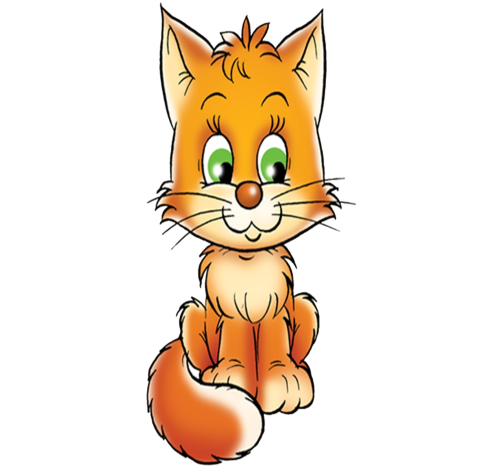 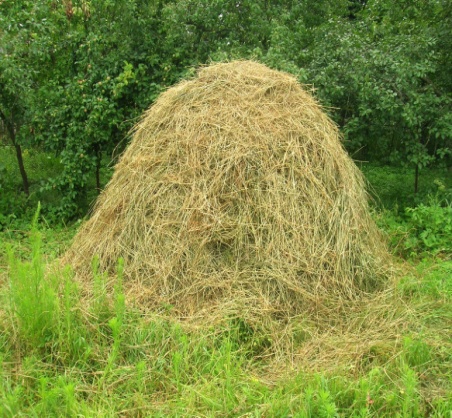 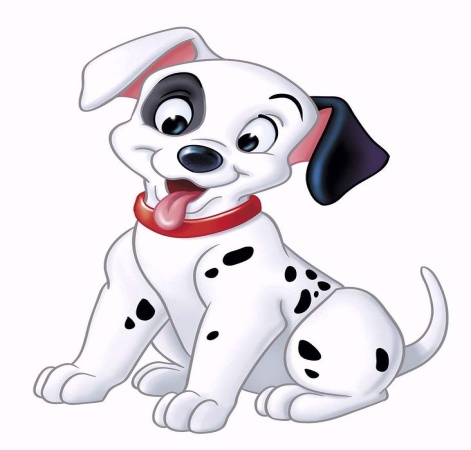 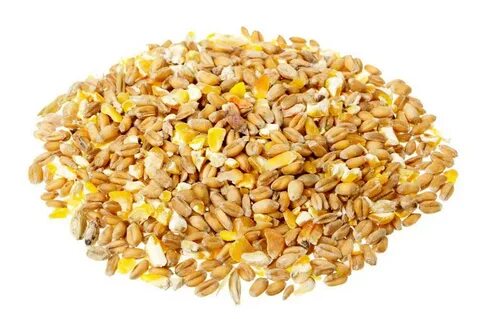 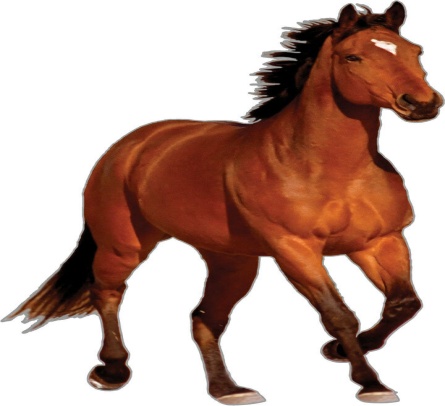 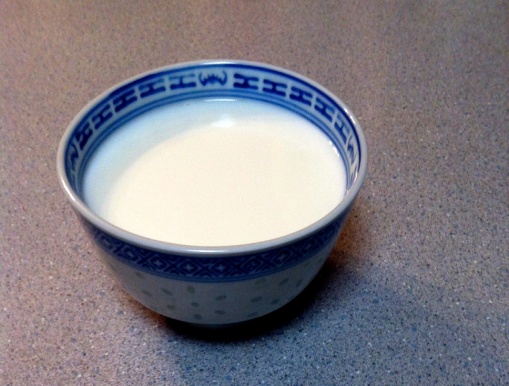 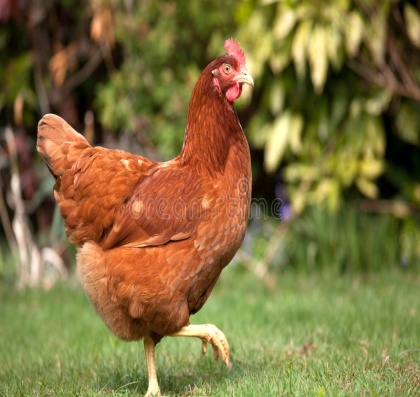 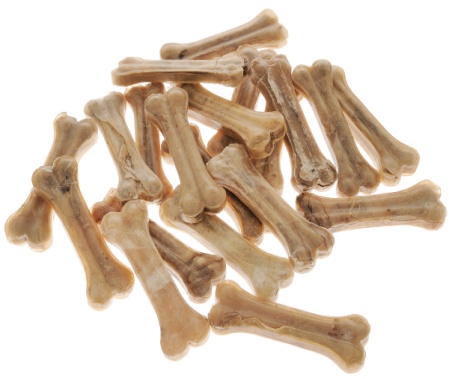 